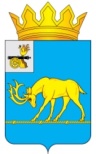 МУНИЦИПАЛЬНОЕ ОБРАЗОВАНИЕ «ТЕМКИНСКИЙ РАЙОН» СМОЛЕНСКОЙ ОБЛАСТИ ТЕМКИНСКИЙ РАЙОННЫЙ СОВЕТ ДЕПУТАТОВР Е Ш Е Н И Е от  29  марта  2024 года                                                                                              № 24Об         утверждении           Перечня объектов    (земельные        участки)передаваемых  из     муниципальной собственности         муниципальногообразования   «Темкинский   район»Смоленской                 области        в муниципальную          собственность Темкинского   сельского  поселенияТемкинского   района    Смоленскойобласти         В соответствии с Земельным кодексом Российской Федерации, Федеральным законом от 06.10.2003 № 131-ФЗ «Об общих принципах организации местного самоуправления в Российской Федерации», Положением о порядке владения, пользования и распоряжения имуществом, находящимся в муниципальной собственности муниципального образования «Темкинский район» Смоленской области, Уставом муниципального образования «Темкинский район» Смоленской области (новая редакция), (с изменениями), решением постоянной комиссии по имущественным, земельным отношениям и природопользованию,       Темкинский районный Совет депутатов р е ш и л: Утвердить Перечень объектов (земельные участки), передаваемых из муниципальной собственности «Темкинский район» Смоленской области                                        в муниципальную собственность Темкинского сельского поселения Темкинского района Смоленской области. Рекомендовать Администрации муниципального образования «Темкинский район» Смоленской области, утвержденный Перечень объектов (земельные участки), передаваемых  в муниципальную собственность Темкинского сельского поселения Темкинского района Смоленской области, исключить из реестра муниципальной собственности муниципального образования «Темкинский район» Смоленской области.Настоящее решение вступает в силу со дня его обнародования и  подлежит размещению на официальном сайте в информационно-телекоммуникационной сети «Интернет».Контроль за исполнением настоящего решения возложить на постоянную комиссию по имущественным, земельным отношениям и природопользованию (председатель Савченков Ю.Н.). Глава муниципального образования                                 Председатель     Темкинского «Темкинский район» Смоленской области                       районного  Совета  депутатов                                                А.Н. Васильев                                            А.Ф. Горностаева                                                       Утвержден                                                                                    решением         Темкинского                                                                                      районного Совета депутатов                                                                       от 29.03.2024  № 24ПЕРЕЧЕНЬобъектов (земельные участки) передаваемых из муниципальной собственности муниципального образования «Темкинский район» Смоленской области                                в муниципальную собственность  Темкинского сельского поселения                Темкинского района   Смоленской областиПередающая сторонаПолное наименование предприятия, объединения, имуществаПринимающая сторонаПолное наименованиеПлощадь земельного участка             кв. м.Кадастровая стоимость(руб.)Муниципальное образование  «Темкинский район» Смоленской областиМуниципальное образование Темкинского сельского поселения Темкинского района Смоленской областив том числе объекты, передаваемые                                 в собственность:Земельный участок, категория земель населенных пунктов, кадастровый номер 67:20:0000000:766,  разрешенное использование коммунальное обслуживание, расположенный по адресу (местоположение): Российская Федерация, Смоленская область, муниципальный район Темкинский,  сельское поселение Темкинское, село Темкино, улица Школьная346172,56Земельный участок, категория земель населенных пунктов, кадастровый номер 67:20:0000000:767,  разрешенное использование коммунальное обслуживание, расположенный по адресу (местоположение): Российская Федерация, Смоленская область, муниципальный район Темкинский,  сельское поселение Темкинское, село Темкино, улица Горького386898,75Земельный участок, категория земель населенных пунктов, кадастровый номер 67:20:0010102:205,  разрешенное использование коммунальное обслуживание, расположенный по адресу (местоположение): Российская Федерация, Смоленская область, муниципальный район Темкинский,  сельское поселение Темкинское, село Темкино, улица Смоленская193449,37Земельный участок, категория земель населенных пунктов, кадастровый номер 67:20:0010105:168,  разрешенное использование коммунальное обслуживание, расположенный по адресу (местоположение): Российская Федерация, Смоленская область, муниципальный район Темкинский,  сельское поселение Темкинское, село Темкино, улица Ефремова9617428,41Земельный участок, категория земель населенных пунктов, кадастровый номер 67:20:0010106:205,  разрешенное использование коммунальное обслуживание, расположенный по адресу (местоположение): Российская Федерация, Смоленская область, муниципальный район Темкинский,  сельское поселение Темкинское, село Темкино, улица Дзержинского213812,46Земельный участок, категория земель населенных пунктов, кадастровый номер 67:20:0010106:206,  разрешенное использование коммунальное обслуживание, расположенный по адресу (местоположение): Российская Федерация, Смоленская область, муниципальный район Темкинский,  сельское поселение Темкинское, село Темкино, улица Энергетиков254538,65Земельный участок, категория земель населенных пунктов, кадастровый номер 67:20:0010107:285,  разрешенное использование коммунальное обслуживание, расположенный по адресу (местоположение): Российская Федерация, Смоленская область, муниципальный район Темкинский,  сельское поселение Темкинское, село Темкино, улица Андреева244357,10Земельный участок, категория земель населенных пунктов, кадастровый номер 67:20:0010108:497,  разрешенное использование коммунальное обслуживание, расположенный по адресу (местоположение): Российская Федерация, Смоленская область, муниципальный район Темкинский,  сельское поселение Темкинское, село Темкино, улица Садовая264720,19Земельный участок, категория земель населенных пунктов, кадастровый номер 67:20:0010110:318,  разрешенное использование коммунальное обслуживание, расположенный по адресу (местоположение): Российская Федерация, Смоленская область, муниципальный район Темкинский,  сельское поселение Темкинское, село Темкино, улица Дзержинского191276,25Земельный участок, категория земель населенных пунктов, кадастровый номер 67:20:0010110:319,  разрешенное использование коммунальное обслуживание, расположенный по адресу (местоположение): Российская Федерация, Смоленская область, муниципальный район Темкинский,  сельское поселение Темкинское, село Темкино, улица Комсомольская254538,65Земельный участок, категория земель населенных пунктов, кадастровый номер 67:20:0010112:471,  разрешенное использование благоустройство территории, расположенный по адресу (местоположение): Российская Федерация, Смоленская область, муниципальный район Темкинский,  сельское поселение Темкинское, село Темкино, улица Сосновая21246,12Земельный участок, категория земель населенных пунктов, кадастровый номер 67:20:0010112:472,  разрешенное использование коммунальное обслуживание, расположенный по адресу (местоположение): Российская Федерация, Смоленская область, муниципальный район Темкинский,  сельское поселение Темкинское, село Темкино, улица Октябрьская264720,19Земельный участок, категория земель населенных пунктов, кадастровый номер 67:20:0010114:352,  разрешенное использование коммунальное обслуживание, расположенный по адресу (местоположение): Российская Федерация, Смоленская область, муниципальный район Темкинский,  сельское поселение Темкинское, село Темкино, улица Мира427624,93Земельный участок, категория земель населенных пунктов, кадастровый номер 67:20:0010114:353,  разрешенное использование коммунальное обслуживание, расположенный по адресу (местоположение): Российская Федерация, Смоленская область, муниципальный район Темкинский,  сельское поселение Темкинское, село Темкино, улица Мира122178,55Земельный участок, категория земель населенных пунктов, кадастровый номер 67:20:0010116:314,  разрешенное использование коммунальное обслуживание, расположенный по адресу (местоположение): Российская Федерация, Смоленская область, муниципальный район Темкинский,  сельское поселение Темкинское, село Темкино, улица Футбольное поле254538,65Земельный участок, категория земель населенных пунктов, кадастровый номер 67:20:0010119:318,  разрешенное использование коммунальное обслуживание, расположенный по адресу (местоположение): Российская Федерация, Смоленская область, муниципальный район Темкинский,  сельское поселение Темкинское, село Темкино, улица Лесная151007,57Земельный участок, категория земель населенных пунктов, кадастровый номер 67:20:0010121:265,  разрешенное использование коммунальное обслуживание, расположенный по адресу (местоположение): Российская Федерация, Смоленская область, муниципальный район Темкинский,  сельское поселение Темкинское, село Темкино, улица Строителей231544,94Земельный участок, категория земель населенных пунктов, кадастровый номер 67:20:0010203:232,  разрешенное использование благоустройство территории, коммунальное обслуживание, расположенный по адресу (местоположение): Российская Федерация, Смоленская область, муниципальный район Темкинский,  сельское поселение Темкинское, село Темкино, улица Лядное325809,47Земельный участок, категория земель населенных пунктов, кадастровый номер 67:20:0010203:233,  разрешенное использование коммунальное обслуживание, расположенный по адресу (местоположение): Российская Федерация, Смоленская область, муниципальный район Темкинский,  сельское поселение Темкинское, село Темкино, улица Дружбы285083,29Земельный участок, категория земель населенных пунктов, кадастровый номер 67:20:0010206:155,  разрешенное использование коммунальное обслуживание, расположенный по адресу (местоположение): Российская Федерация, Смоленская область, муниципальный район Темкинский,  сельское поселение Темкинское, село Темкино, улица Заводская352350,99Земельный участок, категория земель населенных пунктов, кадастровый номер 67:20:0010208:215,  разрешенное использование коммунальное обслуживание, расположенный по адресу (местоположение): Российская Федерация, Смоленская область, муниципальный район Темкинский,  сельское поселение Темкинское, село Темкино, улица Красногвардейская183267,83Земельный участок, категория земель населенных пунктов, кадастровый номер 67:20:0010208:216,  разрешенное использование коммунальное обслуживание, расположенный по адресу (местоположение): Российская Федерация, Смоленская область, муниципальный район Темкинский,  сельское поселение Темкинское, село Темкино, улица Лядное223994,01Земельный участок, категория земель населенных пунктов, кадастровый номер 67:20:0010209:181,  разрешенное использование коммунальное обслуживание, расположенный по адресу (местоположение): Российская Федерация, Смоленская область, муниципальный район Темкинский,  сельское поселение Темкинское, село Темкино, улица Механизаторов213812,46Земельный участок, категория земель населенных пунктов, кадастровый номер 67:20:0010210:301,  разрешенное использование коммунальное обслуживание, расположенный по адресу (местоположение): Российская Федерация, Смоленская область, муниципальный район Темкинский,  сельское поселение Темкинское, село Темкино, улица Механизаторов285083,29Земельный участок, категория земель населенных пунктов, кадастровый номер 67:20:0060102:326,  разрешенное использование коммунальное обслуживание, расположенный по адресу (местоположение): Российская Федерация, Смоленская область, муниципальный район Темкинский,  сельское поселение Темкинское, село Темкино, улица Советская253767,08Земельный участок, категория земель населенных пунктов, кадастровый номер 67:20:0010107:283,  разрешенное использование благоустройство территории, расположенный по адресу (местоположение): Российская Федерация, Смоленская область, муниципальный район Темкинский,  сельское поселение Темкинское, село Темкино, улица Ефремова188422080,12